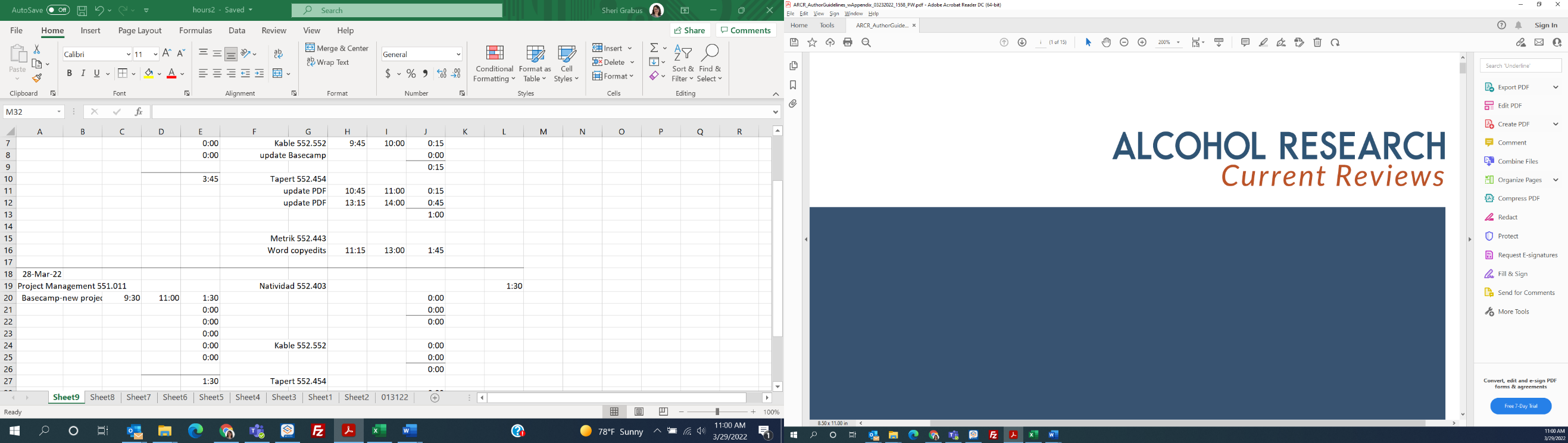 This Word template is designed to assist authors in developing their scoping review manuscripts for initial submission to Alcohol Research: Current Reviews (ARCR). Authors should follow guidelines outlined by Preferred Reporting Items for Systematic Reviews and Meta-Analyses (PRISMA) and refer to the style guide within the Instructions for Authors on the ARCR website when drafting their manuscripts. There are no word or reference limits for scoping reviews.If you have any questions about preparing your manuscript, please contact ARCR Editorial Staff: arcriq@iqsolutions.com.Revised October 2023Title: A Scoping ReviewAuthor,1 Author,2 and Author1,2[include any Open Researcher and Contributor IDs (ORCIDs), which are free of charge and unique to each author]1Department, Institute, City, State/Country2Department, Institute, City, State/CountryCorrespondenceAddress correspondence concerning this article to [corresponding author’s name, complete mailing address]. Email: [email address]Funding/Acknowledgements[Include funding sources (e.g., relevant grant numbers, and other acknowledgments, if applicable). Do not include names of principal investigators. If there are no funding sources or other acknowledgments, this section will not be included. If desired, include the names of any individuals who contributed to the manuscript but did not qualify as authors. See International Committee of Medical Journal Editors (ICMJE) guidelines for defining the role of contributors.]Disclosures[If applicable:] The authors report no competing financial or nonfinancial interests.[Each author must complete an ICMJE Disclosure of Interest form (February 2021 version). The corresponding author is responsible for obtaining forms from each coauthor and ensuring they are uploaded to Editorial Manager when submitting the manuscript.]ABSTRACT Background: [Provide context or background information—what is already known on the topic—that would help readers better understand why the review is important.] Objectives: [State the overarching review objective and ensure it relates to key components of the eligibility criteria.]Eligibility criteria: [Summarize search terms used; relevant inclusion criteria (e.g., article publication dates; participants’ age, race, gender, etc.; interventions, conditions of interest, or outcomes; and/or context such as specific cultural setting or location); and any relevant exclusions.]Sources of evidence: [List  databases searched and the date(s) (month/year) that the search was conducted. Unpublished data or articles are not to be used.]Charting methods: [Describe data charting methods (e.g., use of forms that were tested by the team prior to their use; major categories for sorting data; whether data charting was done independently or in duplicate; and how disagreements between reviewers were resolved). See charting methods example.]Results: [Report the number of articles captured by the search, the number of articles included, and the number of articles excluded. Summarize the most salient results of the included studies—especially new and important aspects that could move the field forward.]Conclusions: [Discuss the review’s principal conclusions and future directions. Note any major limitations pertaining to the review. Risk of bias and methodological quality are generally not appraised.]Keywords: alcohol; [use the Medical Subject Headings (MeSH) search feature, when possible, to identify up to seven additional keywords]INTRODUCTIONRationale [Describe the main topics, important definitions, existing knowledge in the field, and how the review will benefit science, prevention, treatment, and/or health outcomes. If there are any existing reviews, specify what this review adds to the literature. Explain why the objective(s) lend themselves to a scoping review approach. See rationale example.]Objectives[State the overarching review objective(s) (i.e., what the scoping review will accomplish), making sure to reference essential components (e.g., population or participants, concepts, and context) used to develop the objective(s). See objectives example.]METHODSProtocol and Registration[Indicate whether a review protocol exists and, if so, where it can be accessed (e.g., a Web address, by contacting the corresponding author, etc.). If applicable, include registration information with registration number from a repository such as Open Science Framework. See protocol and registration example.]Eligibility Criteria[Specify inclusion criteria (e.g., article publication years, age, human/animal) and exclusion criteria (e.g., duplicates, review articles, non-English; study design) for the sources that are charted. Provide a rationale for why these eligibility criteria were used. See eligibility criteria example.]Information Sources[Report the databases used, the date(s) the search was executed, and describe whether the search was supplemented by scanning reference lists of relevant articles, hand-selecting key journals, contacting authors to identify additional sources, etc. Unpublished data or articles are not to be used.  See information sources example.]Search[Provide the full electronic search methodology for at least one database, either in the text, table, or appendix (i.e., all search terms, search limitations, and filters; and a rationale for each). Note who developed and executed the search strategy (e.g., information specialist, librarian), and whether the search strategy was peer-reviewed by other librarians using the Peer Review of Electronic Search Strategies checklist. See search example.] Selection of Sources of Evidence[Describe the full screening and selection process, such as (1) number of reviewers who screened articles; (2) how articles were selected; (3) any procedures to verify results; (4) how inconsistencies were resolved; (5) and any calibrations done during the selection process. See selection of sources of evidence example.]Data Charting Process[Describe how the data charting form was developed (e.g., number of reviewers; software used); and how calibration was performed among team members during the charting process. Specify revisions and rationale for them if the charting form process was iterative. See data charting process example.]Data Items[List and define the variables (e.g., categories/characteristics of data) that were chosen for extraction and any assumptions that were made. Include final versions of the charting form in an Appendix. See data items example.]Critical Appraisal of Individual Sources of Evidence[Optional if relevant to objectives. Provide a rationale for conducting a critical appraisal of included sources; describe the methods used (e.g., tools used, process followed, number of reviewers, reviewer calibration process) and how the findings were used in any data synthesis (if appropriate). See critical appraisal of individual sources of evidence example.] Synthesis of Results[Describe the plan for synthesizing the range of evidence that addresses the review objectives, and how that evidence will be presented (i.e., narrative format or table). See synthesis of results example.]RESULTSSelection of sources of evidence[Identify the number of articles captured by the search, the number of articles excluded and reasons for exclusion, and the number of articles included. Include a flow diagram as Figure 1 with a callout in the text (i.e., See Figure 1). Results should consist mainly of primary sources (original research). Review articles may be used sparingly as supplements. See selection of sources of evidence example.]Characteristics of Sources of Evidence[For each source of evidence, present characteristics for which data were charted; provide citations for each source of evidence. See characteristics of sources of evidence example.]Critical Appraisal Within Sources of Evidence[Optional if relevant to objectives. Present data on critical appraisal of included sources of evidence in a way that is consistent with the approach described in Critical Appraisal of Individual Sources of Evidence. See critical appraisal within sources of evidence example.] Results of Individual Sources of Evidence[For each included source of evidence, present the relevant data that were charted and relate to the review questions and objectives. A table or appendix is encouraged, especially if there are a substantial number of evidence sources. See results of individual sources of evidence example.] Synthesis of Results[Summarize in narrative format and/or present the charting results as a table. Tables are the preferred format for ease of reading. See synthesis of results example.]DISCUSSIONSummary of Evidence[Summarize the main findings, link them back to the review objectives, and consider relevancy to critical groups (e.g., policymakers, health care providers, patients). See summary of evidence example.] Limitations[Describe the limitations of the scoping review process and note any deviations from the protocol and their impact. Identify any gaps in the research identified in the review. See limitations example.]Conclusions[Provide an overall interpretation of the results relative to the review objectives. Describe potential implications for future research. See conclusions example.] REFERENCES[Reference style is based on the American Medical Association’s AMA Manual of Style, 10th edition (AMA manual). Reference formatting instructions and examples are found in the Instructions for Authors.]Table 1. Title. Description [Tables are optional. If provided, tables should be included within the Word document here.]Figure 1. Flow diagram of. . . [A flow diagram is required. Complete this diagram as appropriate and include in the Word document: http://prisma-statement.org/documents/PRISMA_2020_flow_diagram_new_SRs_v1.docx] Figure 2. Title. Description [Subsequent figures are optional and should be submitted as separate image files. Figure captions should be included in the Word document here.][Box—Optional, nontabular content the authors wish to be separated from the main text should be included in the Word document here. Boxes do not have titles and are not numbered.] 